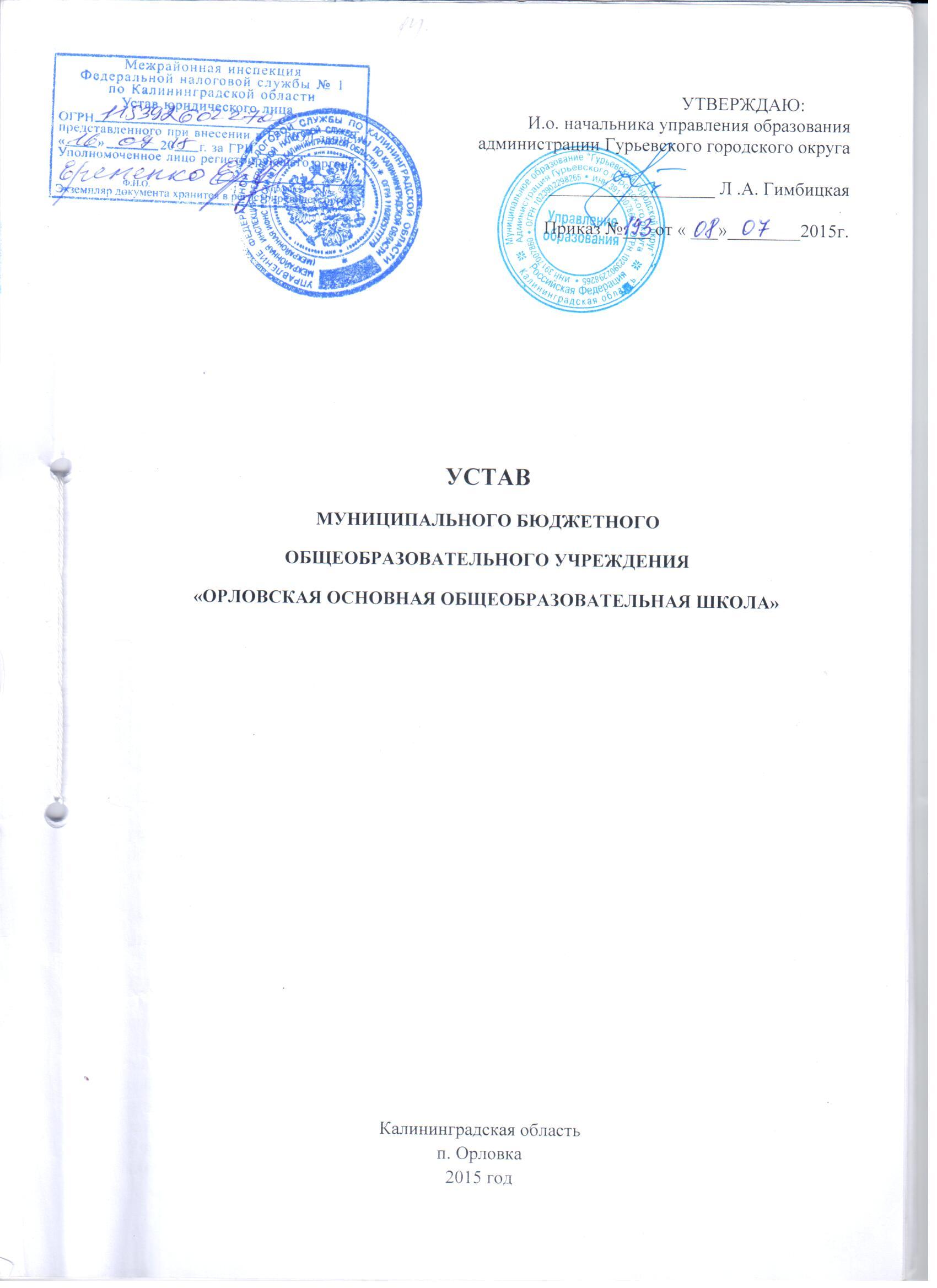 1. ОБЩИЕ ПОЛОЖЕНИЯ1.1. Муниципальное бюджетное общеобразовательное учреждение «Орловская основная общеобразовательная школа» является муниципальным бюджетным образовательным учреждением (далее – «Учреждение»), находящимся в ведении муниципального образования «Гурьевский городской округ».Информация о создании Учреждения:Муниципальное бюджетное общеобразовательное учреждение «Орловская основная общеобразовательная школа» создано на основании постановления администрации Гурьевского городского округа от 06.07.2015 года №3207 «О создании муниципального бюджетного общеобразовательного учреждения «Орловская основная общеобразовательная школа», основной целью которого является реализация образовательных программ начального, основного общего образования. 1.2. Настоящий Устав Учреждения принят в соответствии с законодательством Российской Федерации, а также в соответствии с Федеральным законом от 29.12.2012 года № 273-ФЗ «Об образовании в Российской Федерации» (далее - Федеральный закон).1.3. Полное наименование Учреждения: муниципальное бюджетное общеобразовательное учреждение «Орловская основная общеобразовательная школа».Сокращенное наименование Учреждения: МБОУ «Орловская ООШ»1.4. Учреждение по своей организационно-правовой форме является муниципальным бюджетным учреждением, по типу образовательной организации - общеобразовательной организацией.1.5. Место нахождения Учреждения: 238324, РФ, Калининградская область, Гурьевский район, п. Орловка, ул. Центральная,  22.Учреждение осуществляет свою деятельность по адресу: 238324, РФ, Калининградская область, Гурьевский район, п. Орловка, ул. Центральная,  22.1.6. Учреждение в своей деятельности руководствуется Конституцией Российской Федерации, Конвенцией ООН о правах ребёнка, распоряжениями Президента Российской Федерации, постановлениями и распоряжениями Правительства Российской Федерации, Федеральным законом от 29.12.2012 года № 273-ФЗ «Об образовании в Российской Федерации» (далее – Федеральный закон), нормативно-правовыми актами органов местного самоуправления, а так же иными федеральными законами и нормативными правовыми актами Калининградской области и настоящим Уставом.1.7. Учреждение является юридическим лицом с момента его государственной регистрации в установленном законом порядке и от своего имени может приобретать и осуществлять имущественные и неимущественные права, нести обязанности, быть истцом и ответчиком в суде.1.8. Учреждение имеет в оперативном управлении обособленное имущество, самостоятельный баланс, круглую печать, содержащую его полное наименование на русском языке, штампы и бланки со своим наименованием.1.9. Учреждение осуществляет операции с поступающими ему в соответствии с законодательством Российской Федерации средствами через лицевые счета, открываемые в Управлении Федерального казначейства по Калининградской области в порядке, установленном законодательством Российской Федерации. 1.10. Учреждение отвечает по своим обязательствам всем находящимся у него на праве оперативного управления имуществом, как закрепленным за Учреждением собственником имущества, так и приобретенным за счет доходов, полученных от приносящей доход деятельности, за исключением особо ценного движимого имущества, закрепленного за Учреждением собственником этого имущества или приобретенного Учреждением за счет выделенных собственником имущества Учреждения средств, а также недвижимого имущества.Собственник имущества Учреждения не несет ответственности по обязательствам Учреждения.1.11. Образовательная деятельность, осуществляемая Учреждением, подлежит лицензированию в соответствии с законодательством Российской Федерации о лицензировании отдельных видов деятельности с учетом особенностей, установленных Федеральным законом. 1.12. Государственная аккредитация образовательной деятельности Учреждения проводится в порядке, установленном законодательством Российской Федерации в области образования.1.13. Учреждение выдает:лицам, успешно прошедшим государственную итоговую аттестацию, аттестаты об основном общем образовании;лицам, с ограниченными возможностями здоровья, обучавшимся по адаптированным основным общеобразовательным программам, свидетельства об обучении по образцу, и в порядке, который устанавливаются федеральным органом исполнительной власти, осуществляющим функции по выработке государственной политики и нормативно-правовому регулированию в сфере образования. Право Учреждения на выдачу в установленном порядке аттестатов и свидетельств по аккредитованным образовательным программам основного общего образования подтверждается свидетельством о государственной аккредитации. Заполненные бланки аттестатов, свидетельств и приложений к ним скрепляются печатью Учреждения.1.14. Учреждение формирует свою структуру по согласованию с Учредителем, если иное не установлено федеральными законами. Учреждение вправе создавать филиалы по согласованию с Учредителем и органом местного самоуправления, осуществляющим управление в сфере образования, по месту нахождения создаваемого филиала.Учреждение не имеет филиалов и представительств.1.15. В Учреждении не допускается создание и деятельность политических партий, религиозных организаций (объединений).1.16. Учреждение обладает автономией, под которой понимается самостоятельность в осуществлении образовательной, научной, административной, финансово-экономической деятельности, разработке и принятии локальных нормативных актов в соответствии с Федеральным законом, иными нормативными правовыми актами Российской Федерации и настоящим Уставом.Учреждение свободно в определении содержания образования, выборе учебно-методического обеспечения, образовательных технологий по реализуемым им образовательным программам.1.17. В Учреждении образовательная деятельность осуществляется на государственном языке Российской Федерации.1.18. Учреждение реорганизуется или ликвидируется в порядке, установленном гражданским законодательством, с учетом особенностей, предусмотренных законодательством об образовании.1.19. Деятельность Учреждения основывается на принципах демократии, гуманизма, общедоступности, приоритета общечеловеческих ценностей, жизни и здоровья человека, гражданственности, свободного развития личности, автономности и светского характера образования. 2. УЧРЕДИТЕЛЬ УЧРЕЖДЕНИЯ, СВЕДЕНИЯ О СОБСТВЕННИКЕ ЕГОИМУЩЕСТВАУчредителем (собственником) Учреждения является муниципальное образование «Гурьевский городской округ». От имени муниципального образования «Гурьевский городской округ» функции и полномочия учредителя осуществляет Управление образования администрации Гурьевского городского округа (далее - Учредитель).Место нахождение Учредителя: 238300, РФ, Калининградская область, г. Гурьевск, ул. Ленина, 7.Полномочия собственника имущества Учреждения в пределах своей компетенции осуществляются Управлением имущественных и земельных отношений администрации Гурьевского городского округа (далее – Управление имущества).Место нахождения Управления имущества: 238300, РФ, Калининградская область, г. Гурьевск, ул. Лесная, 3а.В случае реорганизации муниципального образования «Гурьевский городской округ», права учредителя переходят к соответствующим правопреемникам.3. ЦЕЛИ ДЕЯТЕЛЬНОСТИ И ВИДЫ ОБРАЗОВАТЕЛЬНЫХПРОГРАММ УЧРЕЖДЕНИЯУчреждение осуществляет свою деятельность в соответствии с предметом и целями деятельности, определенными в соответствии с федеральными законами, иными нормативными правовыми актами и настоящим Уставом.Основными целями Учреждения являются:формирование личности обучающегося, развитие его индивидуальных способностей, положительной мотивации и умений в учебной деятельности (овладение чтением, письмом, счетом, основными навыками учебной деятельности, элементами теоретического мышления, простейшими навыками самоконтроля, культурой поведения и речи, основами личной гигиены и здорового образа жизни) (начальное общее образование);становление и формирование личности обучающегося (формирование нравственных убеждений, эстетического вкуса и здорового образа жизни, высокой культуры межличностного и межэтнического общения, овладение основами наук, государственным языком Российской Федерации, формирование у учащихся чувства патриотизма,  навыками умственного и физического труда, развитие склонностей, интересов, способности к социальному самоопределению) (основное общее образование);- формирование и развитие творческих способностей детей, удовлетворение их индивидуальных потребностей в интеллектуальном, нравственном и физическом совершенствовании, формирование культуры здорового и безопасного образа жизни, укрепление здоровья, а также на организацию их свободного времени (дополнительное образование).Деятельность Учреждения направлена на реализацию следующих образовательных программ, направленных на достижение поставленных целей:основная общеобразовательная программа начального общего образования;основная общеобразовательная программа основного общего образования;адаптированная основная общеобразовательная программа;реализация дополнительных общеразвивающих программ различной направленности   (художественно-эстетической, интеллектуально-познавательной, туристко-краеведческой, военно-патриотической, культурологической, физкультурно-спортивной, эколого–биологической, научно-технической).Организация образовательной деятельности по образовательным программам основного общего образования основана на дифференциации содержания с учетом образовательных потребностей и интересов обучающихся.Образовательные программы могут реализовываться Учреждением как самостоятельно, так и посредством сетевых форм их реализации.При реализации образовательных программ используются различные образовательные технологии, в том числе дистанционные образовательные технологии, электронное обучение.Основными видами деятельности Учреждения, направленными на достижение
поставленных целей, является:реализация основной общеобразовательной программы начального общего образования;реализация основной общеобразовательной программы основного общего образования;реализация адаптированной основной общеобразовательной программы;реализация дополнительных общеразвивающих программ.Учреждение вправе осуществлять иные виды деятельности, не являющиеся основными видами деятельности, которые служат достижению целей, ради которых оно создано, и соответствующие указанным целям. К иным видам деятельности Учреждения относится:-	организация питания обучающихся;-	организация медицинского обслуживания обучающихся совместно с учреждением здравоохранения;-	организация летнего оздоровительного отдыха обучающихся;-	организация подвоза обучающихся к месту учебы;-	проведение семинаров, конференций, лекций, олимпиад, мастер-классов, экскурсий, практик;-	организация и проведение праздничных и торжественных мероприятий, фестивалей, конкурсов, концертов и иных видов творческой деятельности.Муниципальное задание для Учреждения в соответствии с предусмотренными настоящим пунктом Устава основными видами деятельности формирует и утверждает Учредитель.Учреждение в соответствии с муниципальным заданием осуществляет деятельность, связанную с выполнением работ, оказанием услуг, относящихся к его основным видам деятельности, в сферах, указанных в настоящем Уставе. Учреждение не вправе отказаться от выполнения муниципального задания. Уменьшение объема субсидии, предоставленной на выполнение муниципального задания, в течение срока его выполнения осуществляется только при соответствующем изменении муниципального задания.Учреждение вправе сверх установленного муниципального задания, а также в случаях, определенных федеральными законами, в пределах установленного муниципального задания выполнять работы, оказывать услуги, относящиеся к его основным видам деятельности, предусмотренным настоящим пунктом Устава, для граждан и юридических лиц за плату и на одинаковых при оказании одних и тех же услуг условиях. Порядок определения указанной платы устанавливается Учредителем, если иное не предусмотрено федеральным законом.К компетенции Учреждения в установленной сфере деятельности относятся:- разработка и принятие правил внутреннего распорядка, правил внутреннего трудового распорядка, иных локальных нормативных актов;- материально-техническое обеспечение образовательной деятельности, оборудование помещений в соответствии с государственными и местными нормами и требованиями, в том числе в соответствии с федеральными государственными образовательными стандартами, федеральными государственными требованиями;- предоставление Учредителю и общественности ежегодного отчета о поступлении и расходовании финансовых и материальных средств, а также отчета о результатах самообследования;- установление штатного расписания, если иное не установлено нормативными правовыми актами Российской Федерации;- прием работников на работу, заключение с ними и расторжение трудовых договоров, если иное не установлено Федеральным законом, распределение должностных обязанностей, создание условий и организация дополнительного профессионального образования работников;- разработка и утверждение образовательных программ образовательного Учреждения;- разработка и утверждение по согласованию с Учредителем программы развития Учреждения, если иное не установлено Федеральным законом;- прием обучающихся в Учреждение;- определение списка учебников в соответствии с утвержденным федеральным перечнем учебников, рекомендованных к использованию при реализации имеющих государственную аккредитацию образовательных программ начального общего, основного общего, образования осуществляющими образовательную деятельность, а также учебных пособий, допущенных к использованию при реализации указанных образовательных программ такими организациями;- осуществление текущего контроля успеваемости и промежуточной аттестации обучающихся, установление их форм, периодичности и порядка проведения;- индивидуальный учет результатов освоения обучающимися образовательных программ, а также хранение в архивах информации об этих результатах на бумажных и (или) электронных носителях;- использование и совершенствование методов обучения и воспитания, образовательных технологий, электронного обучения;- проведение самообследования, обеспечение функционирования внутренней системы оценки качества образования;- обеспечение в Учреждении, необходимых условий содержания обучающихся;- создание необходимых условий для охраны и укрепления здоровья, организации питания обучающихся и работников Учреждения;- создание условий для занятия обучающихся физической культурой и спортом;- приобретение бланков документов об образовании;- содействие деятельности общественных объединений обучающихся, родителей (законных представителей) несовершеннолетних обучающихся, осуществляемой в Учреждении и не запрещенной законодательством Российской Федерации;- организация научно-методической работы, в том числе организация и проведение научных и методических конференций, семинаров;- обеспечение создания и ведения официального сайта образовательной организации в сети «Интернет»;- иные вопросы в соответствии с законодательством Российской Федерации.3.8. Учреждение разрабатывает образовательные программы в соответствии c федеральными государственными образовательными стандартами и с учётом соответствующих примерных основных образовательных программ.3.9.	Обучение в Учреждении проводится в очной форме, в очно-заочной, в том числе с использованием дистанционных образовательных технологий.Допускается сочетание различных форм получения образования. Продолжительность обучения определяется основными образовательными программами и учебными планами.3.10.	Учреждение обязано осуществлять свою деятельность в соответствии с законодательством об образовании, в том числе:- обеспечивать реализацию в полном объеме образовательных программ, соответствие качества подготовки обучающихся установленным требованиям, соответствие применяемых форм, средств, методов обучения и воспитания возрастным, психофизическим особенностям, склонностям, способностям, интересам и потребностям обучающихся;- создавать безопасные условия обучения, воспитания обучающихся, в соответствии с установленными нормами, обеспечивающими жизнь и здоровье обучающихся, работников образовательной организации;- соблюдать права и свободы обучающихся, родителей (законных представителей) несовершеннолетних обучающихся, работников Учреждения.3.11. Учреждение несёт ответственность в установленном законодательством Российской Федерации порядке за невыполнение или ненадлежащее выполнение функций, отнесенных к его компетенции, за реализацию не в полном объеме образовательных программ в соответствии с учебным планом, качество образования своих выпускников, а также за жизнь и здоровье обучающихся и работников Учреждения. За нарушение или незаконное ограничение права на образование и предусмотренных законодательством об образовании прав и свобод обучающихся, родителей (законных представителей) несовершеннолетних обучающихся, нарушение требований к организации и осуществлению образовательной деятельности Учреждения и его должностные лица несут административную ответственность в соответствии с Кодексом Российской Федерации об административных правонарушениях.               3.12. В интересах достижения целей, предусмотренных настоящим Уставом, Учреждение может создавать другие некоммерческие организации и вступать в ассоциации и союзы.СТРУКТУРА УПРАВЛЕНИЯ УЧРЕЖДЕНИЕМУправление Учреждением осуществляется в соответствии с законодательством Российской Федерации, на основе сочетания принципов единоначалия и коллегиальности.Компетенция Учредителя в отношении Учреждения:организация предоставления общедоступного  бесплатного начального общего, основного общего образования по основным общеобразовательным программам в Учреждении (за исключением полномочий по финансовому обеспечению реализации основных общеобразовательных программ в соответствии с федеральными государственными образовательными стандартами), а также организация предоставления дополнительного образования детей в Учреждении (за исключением дополнительного образования детей, финансовое обеспечение которого осуществляется органами государственной власти субъекта Российской Федерации);утверждение Устава Учреждения;создание, реорганизация, ликвидация Учреждения;обеспечение содержания здания и сооружений Учреждения, обустройство прилегающих к ним территорий;учет детей, подлежащих обучению по образовательным программам дошкольного, начального общего, основного общего образования, закрепление Учреждения за конкретными территориями городского округа;осуществление иных установленных настоящим Федеральным законом полномочий в сфере образования.Принятие решения о реорганизации или ликвидации Учреждения не допускается без учета мнения жителей населенных пунктов, обслуживаемых Учреждением. Решение о реорганизации или ликвидации Учреждения допускается на основании положительного заключения комиссии по оценке последствий принятия такого решения.Единоличным исполнительным органом Учреждения является руководитель образовательного учреждения (далее - Директор), который осуществляет текущее руководство деятельностью.Директор в соответствии с законодательством Российской Федерации и Уставом Учреждения назначается учредителем Учреждения;Кандидаты на должность Директора должны иметь высшее образование и соответствовать квалификационным требованиям, указанным в квалификационных справочниках, по соответствующим должностям руководителей образовательных организаций и (или) профессиональным стандартам.Запрещается занятие должности директора лицами, которые не допускаются к педагогической деятельности по основаниям, установленным трудовым законодательством.Кандидаты на должность Директора и Директор проходят обязательную аттестацию. Порядок и сроки проведения аттестации кандидатов на должность директора и директора устанавливаются Учредителем.Должностные обязанности Директора Учреждения не могут исполняться по совместительству.Права и обязанности Директора, его компетенция в области управления определяются в соответствии с законодательством об образовании и Уставом Учреждения.Руководителю Учреждения предоставляются в порядке, установленном Правительством Российской Федерации, права, социальные гарантии и меры социальной поддержки, предусмотренные для педагогических работников.Руководитель Учреждения несёт ответственность за руководство образовательной, научной, воспитательной работой и организационно-хозяйственной деятельностью образовательной организации.Директор самостоятельно осуществляет руководство деятельностью Учреждения в соответствии с законодательством Российской Федерации, законодательством субъекта Российской Федерации, нормативными правовыми актами органов местного самоуправления, настоящим Уставом, коллективным договором, локальными нормативными актами, трудовым договором, за исключением вопросов, принятие решений, по которым отнесено законодательством Российской Федерации к ведению иных органов и должностных лиц.Директор является членом педагогического совета, общего собрания работников.Директор вправе участвовать в заседаниях коллегиальных органов управления, предусмотренных настоящим Уставом, с правом совещательного голоса.В Учреждении формируются коллегиальные органы управления, к которым относятся:общее собрание работников Учреждения;педагогический совет Учреждения;управляющий совет Учреждения;совет родителей Учреждения;Коллегиальные органы Учреждения, предусмотренные настоящим Уставом, не обладают самостоятельным правом выступления от имени Учреждения.Все иные лица вправе выступать от имени Учреждения лишь на основании доверенности, выданной директором в установленном порядке.Общее собрание работников (далее - Общее собрание) осуществляет полномочия, представляет и защищает интересы всего трудового коллектива Учреждения, является постоянно действующим органом. Трудовой коллектив составляют все работники Учреждения.4.5.1. Структура, порядок формирования Общего собрания:Общее собрание считается правомочным, если на нём присутствует не менее двух третей списочного состава работников. Решение общего собрания считается принятым, если за него проголосовало более 50% присутствующих, и является обязательным. Из своего состава общее собрание открытым голосованием избирает председателя и секретаря, что фиксируется в протоколе.4.5.2. Порядок организации деятельности Общего собрания:Общее собрание собирается не реже 1 раза в квартал, либо по мере необходимости. Заседания Общего собрания оформляются протоколом. В протоколе фиксируется ход обсуждения выносимых вопросов, предложения и замечания членов Общего собрания. Протоколы подписываются председателем и секретарем общего собрания. Протоколы подшиваются в книге протоколов общего собрания, которая входит в номенклатуру дел и хранится постоянно в Учреждении.4.5.3. Компетенция Общего собрания:заслушивает отчёты директора Учреждения;принимает Правила внутреннего трудового распорядка;принимает Коллективный договор;принимает локальные нормативные акты, устанавливающие систему оплаты труда, в порядке, установленным трудовым законодательством;рассматривает соглашение по охране труда, инструкции по охране труда;4.6. Педагогический совет осуществляет управление педагогической деятельностью, является постоянно действующим органом самоуправления Учреждения для рассмотрения основных вопросов организации и осуществления образовательного процесса. Деятельность педагогического совета регламентируется настоящим Уставом.4.6.1. Структура, порядок формирования Педагогического совета:В состав педагогического совета входят: директор Учреждения, педагогические работники и медицинский работник. Кроме того, в педагогический совет могут входить представитель от родительского комитета Учреждения и другие представители органов самоуправления Учреждения (без права совещательного голоса). Решение, принятое в пределах компетенции педагогического совета и не противоречащее законодательству, является обязательным. 4.6.2. Порядок организации деятельности Педагогического совета:Из своего состава Педагогический совет открытым голосованием избирает председателя и секретаря, что фиксируется в протоколе.Педагогический совет работает по плану, являющемуся составной частью плана работы Учреждения. Заседания педагогического совета созываются, как правило, один раз в два месяца в соответствии с планом работы Учреждения.Решения педагогического совета принимаются большинством голосов при наличии на заседании не менее двух третей его членов. При равном количестве голосов решающим является голос председателя педагогического совета. Организацию выполнения решений педагогического совета осуществляет директор Учреждения, ответственные лица, указанные в решении. Результаты этой работы сообщаются членам педагогического совета на последующих его заседаниях.Председатель педагогического совета избирается на один год. В случае отсутствия по уважительным причинам на заседаниях педагогического совета председателя, на период его отсутствия избирается замещающий председатель, действие полномочий которого прекращаются при выходе председателя, избранного на год.4.6.3. Полномочия председателя Педагогического совета:организует деятельность Педагогического совета в Учреждении; информирует членов Педагогического совета о предстоящем заседании за 7 дней;контролирует выполнение решений Педагогического совета;Секретарь регистрирует поступающие заявления, обращения, иные материалы. Заседания педагогического совета Учреждения оформляются протоколом.В протоколе фиксируется ход обсуждения вопросов, выносимых на педагогический совет, предложения и замечания членов педагогического совета. Протоколы подписываются председателем и секретарем педагогического совета. Нумерация протоколов ведется с начала учебного года. Протоколы подшиваются в книгу протоколов педагогического совета Учреждения, которая входит в номенклатуру дел и хранится в Учреждении.4.6.4. Компетенция Педагогического совета:определяет направления образовательной деятельности Учреждения в соответствии с государственной политикой в сфере образования;определяет и принимает образовательные программы для ведения образовательной деятельности в Учреждении;рассматривает программу (план) развития школы (по представлению руководителя образовательного учреждения);обсуждает вопросы содержания форм и методов образовательного процесса, планирования образовательной деятельности Учреждения;определяет список учебников в соответствии с утвержденными федеральными перечнями учебников, рекомендованных к использованию в образовательном процессе в имеющих государственную аккредитацию и реализующих образовательные программы общего образования образовательных учреждениях, а также учебных пособий, допущенных к использованию в образовательном процессе в таких образовательных учреждениях;обсуждает годовой календарный график;заслушивает отчеты, заключения о деятельности педагогических и руководящих работников, выполнении педагогами и учащимися Устава Учреждения;анализирует состояние учебно-воспитательного процесса, уровня преподавания, качества знаний и уровня воспитанности учащихся;рассматривает вопросы повышения квалификации и переподготовки педагогических кадров;организует выявление, обобщение, распространение, внедрение педагогического опыта;принимает решение о проведении промежуточной аттестации по результатам учебного года, о допуске обучающихся к государственной итоговой аттестации, об организации государственной итоговой аттестации выпускников;принимает решение о переводе обучающихся в следующий класс, условном переводе в следующий класс;принимает решение о награждении выпускников за особые успехи в учении;принимает решение об отчислении обучающихся из Учреждения в связи с получением образования (завершением обучения);принимает решение об отчислении из Учреждения обучающегося, достигшего возраста 15 лет и не получившего основного общего образования, когда меры педагогического воздействия и дисциплинарного взыскания не дали результата и исчерпаны в порядке, определяемом Федеральным законом от 29.12.2012 № 273-ФЗ «Об образовании в Российской Федерации» и настоящим Уставом;обсуждает вопросы, связанные с награждением педагогических работников ведомственными и отраслевыми наградами;приглашает в необходимых случаях на заседание педагогического совета представителей общественных организаций, учреждений, родителей;принимает окончательное решение по спорным вопросам, входящим в его компетенцию.4.6.5. Педагогический совет несет ответственность:за выполнение плана работы;за исполнение конкретных решений по каждому рассматриваемому вопросу с указанием ответственных лиц и сроков исполнения решений. 	4.7. Управляющий совет Учреждения (далее – Управляющий совет) является коллегиальным органом управления Учреждением, реализующим принцип демократического, государственно-общественного характера управления. Основными задачами Совета являются:защита и содействие в реализации прав и законных интересов участников образовательного процесса;содействие в создании оптимальных условий для осуществления образовательного процесса и форм его организации в Учреждении, в повышении качества образования, в наиболее полном удовлетворении образовательных потребностей населения;контроль за здоровыми и безопасными условиями воспитания и обучения в Учреждении;содействие реализации миссии Учреждения, направленной на развитие социального партнерства между участниками образовательного процесса и представителями местного сообщества.	  4.7.1. Структура, порядок формирования Управляющего совета: Управляющий совет создается (образуется) в составе 7 человек с использованием процедур выборов.       Члены Управляющего совета из числа родителей (законных представителей) обучающихся всех ступеней избираются на общешкольном родительском собрании. Родители (законные представители) обучающихся участвуют в выборах членов Управляющего совета общеобразовательного учреждения - непосредственно на собрании или через своих представителей - по принципу одна семья (полная или неполная) один голос, независимо от количества детей в данной семье, обучающихся в данном общеобразовательном учреждении. Общее количество членов Управляющего совета из числа родителей (законных представителей) составляет 2 человека.      Члены Управляющего совета из числа работников избираются общим собранием данного общеобразовательного учреждения. Общее количество членов Управляющего совета из числа работников составляет 2 человека, которые должны являться педагогическими работниками данного образовательного учреждения.      В состав Управляющего совета входит 1 представитель общественности, общественных деятелей, проживающих (работающих) на территории поселков, закрепленных за Учреждением.      В состав Управляющего совета входит один представитель (доверенное лицо) Учредителя учреждения, а также руководитель Учреждения по должности.Члены Управляющего совета избираются сроком на два года. В случае выбытия избранных  членов Управляющего совета в двухнедельный срок проводятся довыборы. Процедура выборов для каждой категории членов Управляющего совета определяется соответствующим собранием.Персональный состав Управляющего совета утверждается приказом директора Учреждения  в двухнедельный срок со дня передачи директору списка избранных членов Управляющего совета с приложением копий протоколов соответствующих собраний.    Не допускается кооптация в члены Управляющего совета лиц, которым педагогическая деятельность запрещена по медицинским показаниям, а также лиц, лишенных родительских прав, лиц, которым судебным решением запрещено заниматься педагогической и иной деятельностью, связанной с работой с детьми, лиц, признанных по суду недееспособными, и лиц, имеющие неснятую или непогашенную судимость за преступления, предусмотренные Уголовным кодексом РФ и Уголовным кодексом РФ. 4.7.2. Порядок организации деятельности Управляющего совета:Управляющий совет возглавляет Председатель, избираемый тайным голосованием из числа членов Управляющего совета большинством голосов. Для ведения текущих дел члены Управляющего совета избирают из своего состава секретаря, который обеспечивает протоколирование заседаний Управляющего совета, ведение документации и подготовку заседаний.Председателем Управляющего совета не могут быть избраны следующие лица:представитель учредителя;директор Учреждения;Заседания Управляющего совета созываются его Председателем по собственной инициативе или по требованию члена Управляющего совета. Управляющий совет проводит заседания по мере необходимости, но не реже одного раза в три месяца. Конкретную дату, время и  тематику заседания Управляющего совета секретарь сообщает членам Управляющего совета не позднее, чем за 3 дня до заседания. Рабочие материалы доводятся до членов Управляющего совета в те же сроки. Кворумом для проведения заседания Управляющего совета является присутствие не менее половины членов Управляющего совета.Каждый член Управляющего совета обладает одним голосом. В случае равенства голосов решающим является голос председательствующего на заседании. Решения Управляющего совета считаются правомочными, если на заседании Управляющего совета присутствовало не менее половины его членов. По приглашению члена Управляющего совета в заседании с правом совещательного голоса могут принимать участие лица, не являющиеся членами Совета Управляющего совета, если против этого не возражает более половины членов Управляющего совета, присутствующих на заседании.Решения Управляющего Совета принимаются квалифицированным большинством голосов (2/3 от числа присутствующих на заседании членов).На заседании Управляющего совета ведется протокол. Протокол заседания Управляющего совета оформляется не позднее 5 дней после его проведения.В протоколе заседания указываются: место и время его проведения; присутствующие на заседании; повестка дня заседания: вопросы, поставленные на голосование и итоги голосования по ним, принятые решения. Протокол заседания Управляющего совета подписывается секретарём и председательствующим на заседании, который несет ответственность за правильность составления протокола.Члены Управляющего Совета работают на общественных началах. Учреждение не вправе осуществлять выплату вознаграждения членам Управляющего совета за выполнение ими возложенных на них функций. Организационно-техническое, документационное обеспечение заседаний Управляющего Совета, подготовка аналитических, справочных других материалов к заседаниям Управляющего совета, оформление принятых им решений возлагается на администрацию Учреждения.4.7.3. Полномочия председателя Управляющего совета:Председатель Управляющего совета организует и планирует его работу, созывает заседания Управляющего совета и председательствует на них. Подписывает решения Управляющего совета, контролирует их выполнение.В случае отсутствия Председателя Управляющего совета его функции осуществляет его заместитель, избираемый из числа членов Управляющего совета большинством голосов.4.7.4. Компетенция Управляющего совета:согласовывает программу (план) развития Учреждения (по представлению руководителя образовательного Учреждения); участвует в разработке концепции и согласовывает образовательную политику, программу развития Учреждения;принимает участие в разработке режима работы Учреждения, в том числе продолжительность учебной недели (пятидневная или шестидневная), время начала и окончания занятий;содействует привлечению внебюджетных средств для обеспечения деятельности и развития Учреждения;утверждает отчет директора Учреждения по итогам учебного и финансового года;осуществляет контроль за соблюдением здоровых и безопасных условий обучения и воспитания в Учреждении;ходатайствует, при наличии оснований, перед директором Учреждения о расторжении трудового договора с педагогическими работниками и работниками из числа административного персонала;ходатайствует, при наличии оснований, перед Учредителем о награждении, премировании, о других поощрениях директора Учреждения, а также о принятии к нему мер дисциплинарного воздействия, о расторжении с ним трудового договора;4.8. Совет родителей Учреждения.4.8.1. Совет родителей Учреждения (далее  родительский совет) представляет собой общешкольный родительский совет, который избирается из числа представителей классных родительских советов 1-9 классов.  4.8.2. Структура, порядок формирования: Совет родителей избирается из числа представителей родителей 1-9 классов. Выборы членов комитета проводятся до первого октября текущего учебного года. 4.8.3. Компетенция  совета родителей: координирует деятельность классных родительских советов;содействует в проведении родительских собраний;способствует  вопросам организации горячего питания обучающихся, профилактики правонарушений обучающимися, соблюдения санитарно-гигиенического режима в учреждении, соблюдения противопожарной безопасности;содействует организации дополнительного образования обучающихся.содействует  созданию оптимальных условий для организации  учебно – воспитательного процесса;проводит разъяснительную работу среди родителей (законных представителей) по вопросам, входящим в его компетенцию;взаимодействует с организациями, учреждениями по различным вопросам деятельности Учреждения;обсуждает вопросы школьной жизни и принятия решений в форме предложений, которые должны быть рассмотрены должностными лицами с последующими сообщениями о результатах рассмотрения;председатель совета родителей может присутствовать (с последующим информированием членов совета) на отдельных заседаниях других органов самоуправления Учреждения по вопросам, относящихся к компетенции совета;взаимодействует с другими органами самоуправления, общественными организациями по вопросам совершенствования управления, обеспечения организации учебно-воспитательного процесса;4.8.4. Порядок организации деятельности  совета родителей:   Из своего состава члены  родительского совета избирают председателя и секретаря. Заседания проводятся не мене двух раз в учебном году и по мере необходимости. Срок полномочий совета родителей определяется на заседании  совета родителей. На заседаниях ведутся протоколы, которые подписываются председателем и секретарем. Нумерация протоколов ведется с начала текущего учебного года. Протоколы подшиваются в книгу протоколов родительского совета, которая хранится в Учреждении. Книга протоколов пронумеровывается постранично, прошнуровывается  и скрепляется подписью председателя  совета родителей.5. ПРАВА И ОБЯЗАННОСТИ УЧАСТНИКОВ ОБРАЗОВАТЕЛЬНОГО ПРОЦЕССАУчастниками образовательного процесса в Учреждении являются учащиеся, их родители (законные представители) и педагогические работники.Учащиеся Учреждения имеют право на:предоставление условий для обучения с учетом особенностей их психофизического развития и состояния здоровья, в том числе получение социально-педагогической и психологической помощи, бесплатной психолого- медико-педагогической коррекции;обучение по индивидуальному учебному плану, в пределах осваиваемой образовательной программы в порядке, установленном локальными нормативными актами;зачет Учреждением результатов освоения обучающимися учебных предметов, курсов, дисциплин (модулей), практики, дополнительных образовательных программ в других организациях, осуществляющих образовательную деятельность;направлять в органы управления организацией, осуществляющей образовательную деятельность, обращения о применении к работникам указанных организаций, нарушающим и(или)ущемляющим права обучающихся, родителей (законных представителей) несовершеннолетних обучающихся, дисциплинарных взысканий;уважение человеческого достоинства, защиту от всех форм физического и психического насилия, оскорбления личности, охрану жизни и здоровья;свободу совести, информации, свободное выражение собственных взглядов и убеждений;каникулы - плановые перерывы при получении образования для отдыха и иных социальных целей в соответствии с законодательством об образовании и календарным учебным графиком;перевод в другую образовательную организацию, реализующую образовательную программу соответствующего уровня, в порядке, предусмотренном федеральным органом исполнительной власти, осуществляющим функции по выработке государственной политики и нормативно-правовому регулированию в сфере образования;ознакомление со свидетельством о государственной регистрации, с уставом, с лицензией на осуществление образовательной деятельности, со свидетельством о государственной аккредитации, с учебной документацией, другими документами, регламентирующими организацию и осуществление образовательной деятельности в Учреждении;обжалование актов Учреждения в установленном законодательством Российской Федерации порядке;бесплатное пользование библиотечно-информационными ресурсами, учебной базой Учреждения;развитие своих творческих способностей и интересов, включая участие в конкурсах, олимпиадах, выставках, смотрах, физкультурных мероприятиях, спортивных мероприятиях, в том числе в официальных спортивных соревнованиях, и других массовых мероприятиях;поощрение за успехи в учебной, физкультурной, спортивной, общественной, научной, научно-технической, творческой, экспериментальной и инновационной деятельности.5.3. Обучающимся предоставляются следующие меры социальной поддержки и стимулирования:обеспечение горячим питанием в случаях и в порядке, которые установлены Федеральными законами, законами субъектов Российской Федерации;транспортное обеспечение в соответствии со статьей 40 Федерального закона №273-ФЗ «Об образовании в Российской Федерации»;иные меры социальной поддержки, предусмотренные нормативными правовыми актами Российской Федерации и нормативными правовыми актами субъектов Российской Федерации, правовыми актами органов местного самоуправления, локальными нормативными актами.Лица, осваивающие основную образовательную программу в форме самообразования или семейного образования либо обучавшиеся по не имеющей государственной аккредитации образовательной программе, вправе пройти экстерном промежуточную и государственную итоговую аттестацию в Учреждении по соответствующей имеющей государственную аккредитацию образовательной программе. Указанные лица, не имеющие основного общего образования, вправе пройти экстерном промежуточную и государственную итоговую аттестацию в Учреждении по соответствующей имеющей государственную аккредитацию основной общеобразовательной программе, бесплатно. При прохождении аттестации экстерны пользуются академическими правами обучающихся по соответствующей образовательной программе.5.5. Обучающиеся имеют право на посещение по своему выбору мероприятий, которые проводятся в Учреждении, и не предусмотрены учебным планом, в порядке, установленном локальными нормативными актами. Привлечение обучающихся без их согласия и несовершеннолетних обучающихся без согласия их родителей (законных представителей) к труду, не предусмотренному образовательной программой, запрещается.5.6. Обучающиеся обязаны:добросовестно осваивать образовательную программу, выполнять индивидуальный учебный план, в том числе посещать предусмотренные учебным планом или индивидуальным учебным планом учебные занятия, осуществлять самостоятельную подготовку к занятиям, выполнять задания, данные педагогическими работниками в рамках образовательной программы;выполнять требования устава Учреждения, правил внутреннего распорядка, и иных локальных нормативных актов по вопросам организации и осуществления образовательной деятельности;заботиться о сохранении и об укреплении своего здоровья, стремиться к нравственному, духовному и физическому развитию и самосовершенствованию;уважать честь и достоинство других учащихся и работников Учреждения, не создавать препятствий для получения образования другими учащимися;бережно относиться к имуществу Учреждения.5.7. Дисциплина в Учреждении поддерживается на основе уважения человеческого достоинства учащихся, педагогических работников. Применение физического и (или) психического насилия по отношению к учащимся не допускается.5.8. За неисполнение или нарушение устава Учреждения к обучающимся могут быть применены меры дисциплинарного взыскания - замечание, выговор, отчисление из Учреждения. Меры дисциплинарного взыскания не применяются к обучающимся по образовательным программам дошкольного, начального общего образования, а также к обучающимся с ограниченными возможностями здоровья (с задержкой психического развития и различными формами умственной отсталости). Не допускается применение мер дисциплинарного взыскания к во время их болезни, каникул. При выборе меры дисциплинарного взыскания Учреждение должно учитывать тяжесть дисциплинарного проступка, причины и обстоятельства, при которых он совершен, предыдущее поведение обучающегося, его психофизическое и эмоциональное состояние, а также мнение членов  совета родителей и совета обучающихся.5.9. По решению Учреждения, за неоднократное совершение дисциплинарных проступков, допускается применение отчисления несовершеннолетнего обучающегося, достигшего возраста пятнадцати лет, как меры дисциплинарного взыскания. Отчисление несовершеннолетнего обучающегося применяется, если иные меры дисциплинарного взыскания и меры педагогического воздействия не дали результата и дальнейшее его пребывание в Учреждении оказывает отрицательное влияние на других обучающихся, нарушает их права и права работников учреждения, а также нормальное функционирование учреждения.5.10. Решение об отчислении несовершеннолетнего обучающегося, достигшего возраста пятнадцати лет и не получившего основного общего образования, как мера дисциплинарного взыскания принимается с учетом мнения его родителей (законных представителей) и с согласия комиссии по делам несовершеннолетних и защите их прав. Решение об отчислении детей-сирот и детей, оставшихся без попечения родителей, принимается с согласия комиссии по делам несовершеннолетних и защите их прав и органа опеки и попечительства.5.11. Учреждение незамедлительно обязано проинформировать об отчислении несовершеннолетнего обучающегося в качестве меры дисциплинарного взыскания орган местного самоуправления, осуществляющий управление в сфере образования.5.12. Обучающийся, родители (законные представители) несовершеннолетнего обучающегося вправе обжаловать в комиссию по урегулированию споров между участниками образовательных отношений меры дисциплинарного взыскания и их применение к обучающемуся.5.13. Родители (законные представители) несовершеннолетних обучающихся имеют преимущественное право на обучение и воспитание детей перед всеми другими лицами. Они обязаны заложить основы физического, нравственного и интеллектуального развития личности ребенка.5.14. Родители (законные представители) несовершеннолетних обучающихся имеют право:выбирать до завершения получения ребенком основного общего образования с учетом мнения ребенка, а также с учетом рекомендаций психолого-медико-педагогической комиссии (при их наличии) формы получения образования и формы обучения, курсы, дисциплины (модули) из перечня, предлагаемого Учреждением;дать ребенку дошкольное, начальное общее, основное общее образование в семье. Ребенок, получающий образование в семье, по решению его родителей (законных представителей) с учетом его мнения на любом этапе обучения вправе продолжить образование в Учреждении;знакомиться с уставом Учреждения, лицензией на осуществление образовательной деятельности, со свидетельством о государственной аккредитации, с учебно-программной документацией и другими документами, регламентирующими организацию и осуществление образовательной деятельности;знакомиться с содержанием образования, используемыми методами обучения и воспитания, образовательными технологиями, а также с оценками успеваемости своих детей;защищать права и законные интересы обучащеюгося;обращаться в комиссию по урегулированию споров между участниками образовательных отношений;получать информацию о всех видах планируемых обследований (психологических, психолого-педагогических) обучающихся, давать согласие на проведение таких обследований или участие в таких обследованиях, отказаться от их проведения или участия в них, получать информацию о результатах проведенных обследований обучающихся;принимать участие в управлении Учреждением, осуществляющем образовательную деятельность, в форме, определяемой уставом;присутствовать при обследовании детей психолого-медико-педагогической комиссией, обсуждении результатов обследования и рекомендаций, полученных по результатам обследования, высказывать свое мнение относительно предлагаемых условий для организации обучения и воспитания детей.5.15. Родители (законные представители) несовершеннолетних обучающихся обязаны:обеспечить получение детьми общего образования;соблюдать правила внутреннего распорядка организации, осуществляющей образовательную деятельность, требования локальных нормативных актов, которые устанавливают режим занятий обучающихся, порядок регламентации  образовательных отношений между Учреждением и обучающимися и (или) их родителями (законными представителями) и оформления возникновения, приостановления и прекращения этих отношений;уважать честь и достоинство обучающихся и работников Учреждения.иные права и обязанности родителей (законных представителей) несовершеннолетних обучающихся устанавливаются Федеральным законом «Об образовании в Российской Федерации», иными Федеральными законами.За неисполнение или ненадлежащее исполнение обязанностей, установленных  Федеральным законом «Об образовании в Российской Федерации» и иными федеральными законами, родители (законные представители) несовершеннолетних обучающихся несут ответственность, предусмотренную законодательством Российской Федерации.В целях защиты своих прав родители (законные представители) обучающихся самостоятельно или через своих представителей вправе направлять в органы управления Учреждением обращения о применении к работникам Учреждения, нарушающим и (или) ущемляющим права обучающихся, родителей (законных представителей) воспитанников, дисциплинарных взысканий. Такие обращения подлежат обязательному рассмотрению указанными органами с привлечением родителей (законных представителей) обучающихся.5.16. К педагогической деятельности в Учреждении допускаются лица, имеющие среднее профессиональное или высшее образование и отвечающие квалификационным требованиям, указанным в квалификационных справочниках, и (или) профессиональным стандартам.5.17. К педагогической деятельности не допускаются лица:лишенные права заниматься педагогической деятельностью в соответствии с вступившим в силу приговором суда;имеющие или имевшие судимость;подвергающиеся или подвергавшиеся уголовному преследованию (за исключением лиц, уголовное преследование в отношении которых прекращено по реабилитирующим основаниям) за преступления против жизни и здоровья, свободы, чести и достоинства личности (за исключением незаконного помещения в психиатрический стационар, клеветы и оскорбления), половой неприкосновенности и половой свободы личности, против семьи и несовершеннолетних, здоровья населения и общественной нравственности, основ конституционного строя и безопасности государства, а также против общественной безопасности;имеющие неснятую или непогашенную судимость за умышленные тяжкие и особо тяжкие преступления;признанные недееспособными, в установленном федеральным законом
порядке;имеющие заболевания, предусмотренные перечнем, утверждаемым федеральным органом исполнительной власти, осуществляющим функции по выработке государственной политики и нормативно-правовому регулированию в области здравоохранения.5.18. Педагогический работник имеет право на:свободу преподавания, свободное выражение своего мнения, свободу от вмешательства в профессиональную деятельность;свободу выбора и использования педагогически обоснованных форм, средств, методов обучения и воспитания;творческую инициативу, разработку и применение авторских программ и методов обучения и воспитания в пределах реализуемой образовательной программы; выбор методических, учебных пособий, материалов и иных средств обучения и воспитания в соответствии с образовательной программой и в порядке, установленном законодательством об образовании;участие в разработке образовательных программ, в том числе учебных планов, календарных учебных графиков, методических материалов и иных компонентов образовательных программ;осуществление научной, научно-технической, творческой, исследовательской деятельности, участие в экспериментальной и международной деятельности, разработках и во внедрении инноваций;повышать свою профессиональную квалификацию;бесплатное пользование библиотечными и информационными ресурсами, а также доступ в порядке, установленном локальными нормативными актами Учреждения, к информационно-телекоммуникационным сетям и базам данных, учебным и методическим материалам, музейным фондам, материально-техническим средствам обеспечения образовательной деятельности, необходимым для качественного осуществления педагогической, научной или исследовательской деятельности в Учреждении;бесплатное пользование образовательными, методическими услугами Учреждения в порядке, установленном законодательством Российской Федерации или локальными нормативными актами;участие в управлении Учреждением, в том числе в коллегиальных органах управления, в порядке, установленном Уставом Учреждения;участие в обсуждении вопросов, относящихся к деятельности Учреждения, в том числе через органы управления и общественные организации;защиту профессиональной чести и достоинства, на справедливое и объективное расследование нарушения норм профессиональной этики педагогических работников.Педагогические работники имеют трудовые права и социальные гарантии, установленные федеральными законами и законодательными актами Российской Федерации.5.19. Педагогические работники обязаны:осуществлять свою деятельность на высоком профессиональном уровне, обеспечивать в полном объеме реализацию образовательных программ;соблюдать правовые, нравственные и этические нормы, следовать требованиям профессиональной этики;уважать честь и достоинство обучающихся и других участников образовательных отношений;развивать у обучающихся познавательную активность, самостоятельность, инициативу, творческие способности, формировать гражданскую позицию, способность к труду и жизни в условиях современного мира формировать у обучающихся культуру здорового и безопасного образа жизни;применять педагогически обоснованные и обеспечивающие высокое качество образования формы, методы обучения и воспитания;учитывать особенности психофизического развития обучающихся и состояние их здоровья, соблюдать специальные условия, необходимые для получения образования лицами с ограниченными возможностями здоровья, взаимодействовать при необходимости с медицинскими организациями;систематически повышать свой профессиональный уровень; проходить аттестацию на соответствие занимаемой должности в порядке, установленном законодательством об образовании;проходить в соответствии с трудовым законодательством предварительные при поступлении на работу и периодические медицинские осмотры, а также внеочередные медицинские осмотры по направлению работодателя;проходить в установленном законодательством Российской Федерации порядке обучение и проверку знаний и навыков в области охраны труда;соблюдать Устав Учреждения, правила внутреннего трудового распорядкаПедагогические работники несут ответственность за неисполнение или ненадлежащее исполнение возложенных на них обязанностей в порядке и в случаях, которые установлены федеральными законами.Права, обязанности и ответственность работников Учреждения устанавливаются законодательством Российской Федерации, Уставом, правилами внутреннего трудового распорядка и иными локальными нормативными актами Учреждения, должностными инструкциями и трудовыми договорами.5.20. Наряду с должностями педагогических работников в Учреждении предусматриваются должности инженерно-технических, административно-хозяйственных, производственных, учебно-вспомогательных и иных работников, осуществляющих вспомогательные функции.К деятельности в Учреждении допускаются лица, имеющие профессиональное образование и отвечающие квалификационным требованиям, указанным в квалификационных справочниках, и (или) профессиональным стандартам.К деятельности в Учреждении не допускаются лица:имеющие или имевшие судимость;подвергающиеся или подвергавшиеся уголовному преследованию (за исключением лиц, уголовное преследование в отношении которых прекращено по реабилитирующим основаниям) за преступления против жизни и здоровья, свободы, чести и достоинства личности (за исключением незаконного помещения в психиатрический стационар, клеветы и оскорбления), половой неприкосновенности и половой свободы личности, против семьи и несовершеннолетних, здоровья населения и общественной нравственности, основ конституционного строя и безопасности государства, а также против общественной безопасности;имеющие неснятую или непогашенную судимость за умышленные тяжкие и особо тяжкие преступления;признанные недееспособными, в установленном федеральным законом порядке;имеющие заболевания, предусмотренные перечнем, утверждаемым федеральным органом исполнительной власти, осуществляющим функции по выработке государственной политики и нормативно-правовому регулированию в области здравоохранения.Права, обязанности и ответственность работников Учреждения устанавливаются законодательством Российской Федерации, настоящим Уставом, правилами внутреннего трудового распорядка и иными локальными нормативными актами Учреждения, должностными инструкциями и трудовыми договорами.5.21. Работник имеет право:участвовать в управлении Учреждением, защищать свою профессиональную честь и достоинство;представлять на рассмотрение руководителя Учреждения предложения по вопросам своей деятельности;получать от руководителей и специалистов Учреждения информацию, необходимую для осуществления своей деятельности;требовать от руководства Учреждения оказания содействия в исполнении своих должностных обязанностей;повышать свою профессиональную квалификацию;на рабочее место, соответствующее требованиям охраны труда, и получение от работодателя достоверной информации об условиях и охране труда на рабочем месте.5.22. Работник обязан:добросовестно исполнять свои трудовые обязанности, возложенные на него трудовым договором, должностной инструкцией;выполнять приказы и распоряжения работодателя в рамках своих трудовых обязанностей в полном объеме и в установленные сроки;соблюдать трудовую и технологическую дисциплину, требования по охране труда, технике безопасности, пожарной безопасности и производственной санитарии;проходить в соответствии с трудовым законодательством предварительные при поступлении на работу и периодические медицинские осмотры, а также внеочередные медицинские осмотры по направлению работодателя;проходить в установленном законодательством Российской Федерации порядке обучение и проверку знаний и навыков в области охраны труда;поддерживать свое рабочее место, оборудование и приспособления в исправном состоянии, порядке и чистоте;соблюдать Устав  Учреждения, а также правила внутреннего трудового распорядка.5.23. Работник несет ответственность:за неисполнение или ненадлежащее исполнение своих обязанностей, предусмотренных должностной инструкцией, в соответствии с действующим трудовым законодательством;за правонарушения, совершенные в период осуществления своей деятельности, в соответствии с действующим гражданским, административным и уголовным законодательством;за причинение материального ущерба в соответствии с действующим законодательством.6. ПОРЯДОК ПРИНЯТИЯ ЛОКАЛЬНЫХ НОРМАТИВНЫХ АКТОВ6.1. Учреждение принимает локальные нормативные акты, содержащие нормы, регулирующие образовательные отношения, в пределах своей компетенции в соответствии с законодательством Российской Федерации в порядке, установленном настоящим уставом.6.2. Учреждение принимает локальные нормативные акты по основным вопросам организации и осуществления образовательной деятельности, в том числе регламентирующие правила приема обучающихся, режим занятий обучающихся, формы, периодичность и порядок текущего контроля успеваемости и промежуточной аттестации обучающихся, порядок и основания перевода, отчисления и восстановления обучающихся, порядок оформления возникновения, приостановления и прекращения отношений между Учреждением и обучающимися и (или) родителями (законными представителями) несовершеннолетних обучающихся, охраны жизни и здоровья обучающихся.6.3. Учреждение принимает следующие виды локальных нормативных актов: приказы нормативного характера, положения, правила, инструкции, регламенты и т.п.Указанный перечень видов локальных нормативных актов не является исчерпывающим, в зависимости от конкретных условий деятельности Учреждения им могут приниматься иные локальные нормативные акты. 6.4. Решение о разработке и принятии локальных нормативных актов принимает Директор или заместители Директора по соответствующим направлениям деятельности. Работники Учреждения могут выступить с инициативой создания локального нормативного акта при выявлении в ходе работы неурегулированных вопросов.Директор, заместители Директора, принявшие решение о разработке локального нормативного акта, вправе поручить подготовку его проекта  соответствующему должностному лицу, группе лиц, коллегиальному органу управления, либо разработать проект самостоятельно. 6.5. Локальные нормативные акты утверждаются приказом Директора и вступают в силу с даты, указанной в приказе.  6.6. Локальные нормативные акты могут быть изменены и дополнены. Изменения и дополнения принимаются в том же порядке что и локальный нормативный акт.6.7. Нормы локальных нормативных актов, ухудшающие положение обучающихся или работников Учреждения по сравнению с установленным законодательством об образовании, трудовым законодательством положением либо принятые с нарушением установленного порядка, не применяются и подлежат отмене Учреждением.7. ЗАКЛЮЧИТЕЛЬНЫЕ ПОЛОЖЕНИЯ7.1. Изменения в Устав Учреждения вносятся в порядке, установленном муниципальным образованием «Гурьевский городской округ».7.2 Изменения в Устав вступают в силу после их государственной регистрации в порядке, установленном законодательством РФ.7.3. Источниками формирования имущества Учреждения являются имущество и денежные средства, переданные Учредителем, поступления от приносящей доход деятельности, безвозмездное поступление в денежной и имущественной форме, а так же иные источники в соответствии с законодательством РФ.7.4. В случае ликвидации Учреждения имущество, закрепленное за Учреждением на праве оперативного управления, оставшееся после удовлетворения требований кредиторов, а так же имущество, на которое в соответствии с федеральными законами не может быть обращено взыскание по ее обязательствам, передается ликвидационной комиссией собственнику соответствующего имущества.